П О С Т А Н О В Л Е Н И Е	В соответствии с Положением о наградах и почётных званиях Петропавловск-Камчатского городского округа от 24.07.2008 № 51-нд,     Решением Городской Думы Петропавловск-Камчатского городского округа от 01.06.2011 № 395-нд «О представительских расходах и расходах, связанных с приобретением подарочной и сувенирной продукции в Городской Думе Петропавловск-Камчатского городского округа»,     ПОСТАНОВЛЯЮ:за многолетний добросовестный труд,  преданность профессии, достигнутые успехи в работе и в связи с профессиональным праздником День социального работника.    Наградить Почётной грамотой Главы Петропавловск-Камчатского городского округа (в рамке):И.о. ГлавыПетропавловск-Камчатского городского округа                                                                               Е.И. Чистов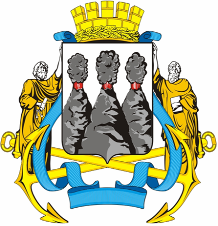 ГЛАВАПЕТРОПАВЛОВСК-КАМЧАТСКОГОГОРОДСКОГО ОКРУГА «28» мая  2012 г. № 68О награждении Тишкиной О.А.ТишкинуОльгу Александровну- главного специалиста отдела по предоставлению социальных услуг Департамента социального развития Петропавловск-Камчатского городского округа.